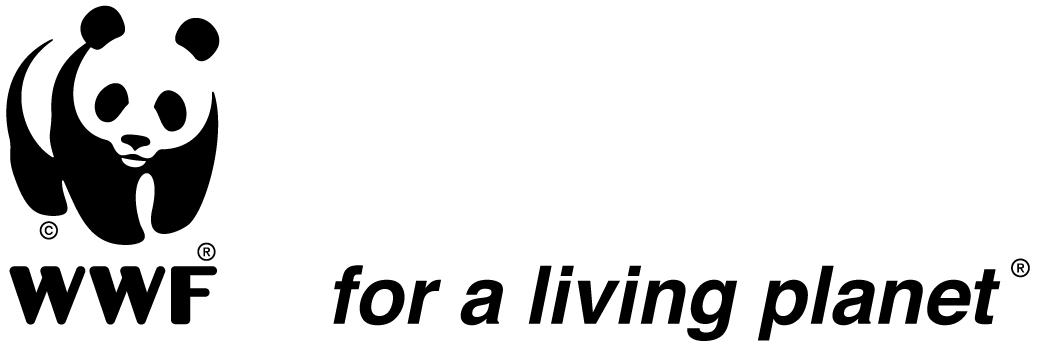 Job Announcement Illegal Wildlife Trade ManagerBase in Phnom Penh   WWF Cambodia works to conserve the region’s biodiversity and build a secure and sustainable future for people and wildlife. WWF Cambodia works on the ground and in partnership with Laos, Myanmar, Thailand and Vietnam.Join the world’s largest and most respected independent conservation organizations as Illegal Wildlife Trade Manager, based in Phnom Penh, Cambodia and together we can conserve our country’s rich biological diversity, through sustainable use of natural resources, and promote new opportunities for the benefit of all people, enhancing local livelihoods and contributing to poverty reduction in the Kingdom of Cambodia.For detailed JD and WWF Job Application please visit http://cambodia.panda.org or www.bongthom.comHow to apply?Interested candidates are requested to send CV and Cover letter with WWF Application form to  jobwwfcam@wwf.org.kh Application need to name the position title when submitting application under the subject title. Only shortlisted applicants will be contacted and submitted documents will not be returned. deadline is 05 January 2020.  WWF is an equal opportunity employer committed to a diverse workforce. Women, Ethnic Minorities and people with Disabilities are strongly encouraged to apply and will be considered regardless of the requirements of the position.We do not tolerate sexual misconduct within or outside of work and imbed child protection in all we do.  Protection from sexual harassment, exploitation and abuse and child protection are fundamental to our relationships, including employment, we only recruit people who are suitable to work with other staff and communities. We will use the reference process to ensure potential new staff understand and are aligned with our expectations.   